1967 Membership List – 134 Names
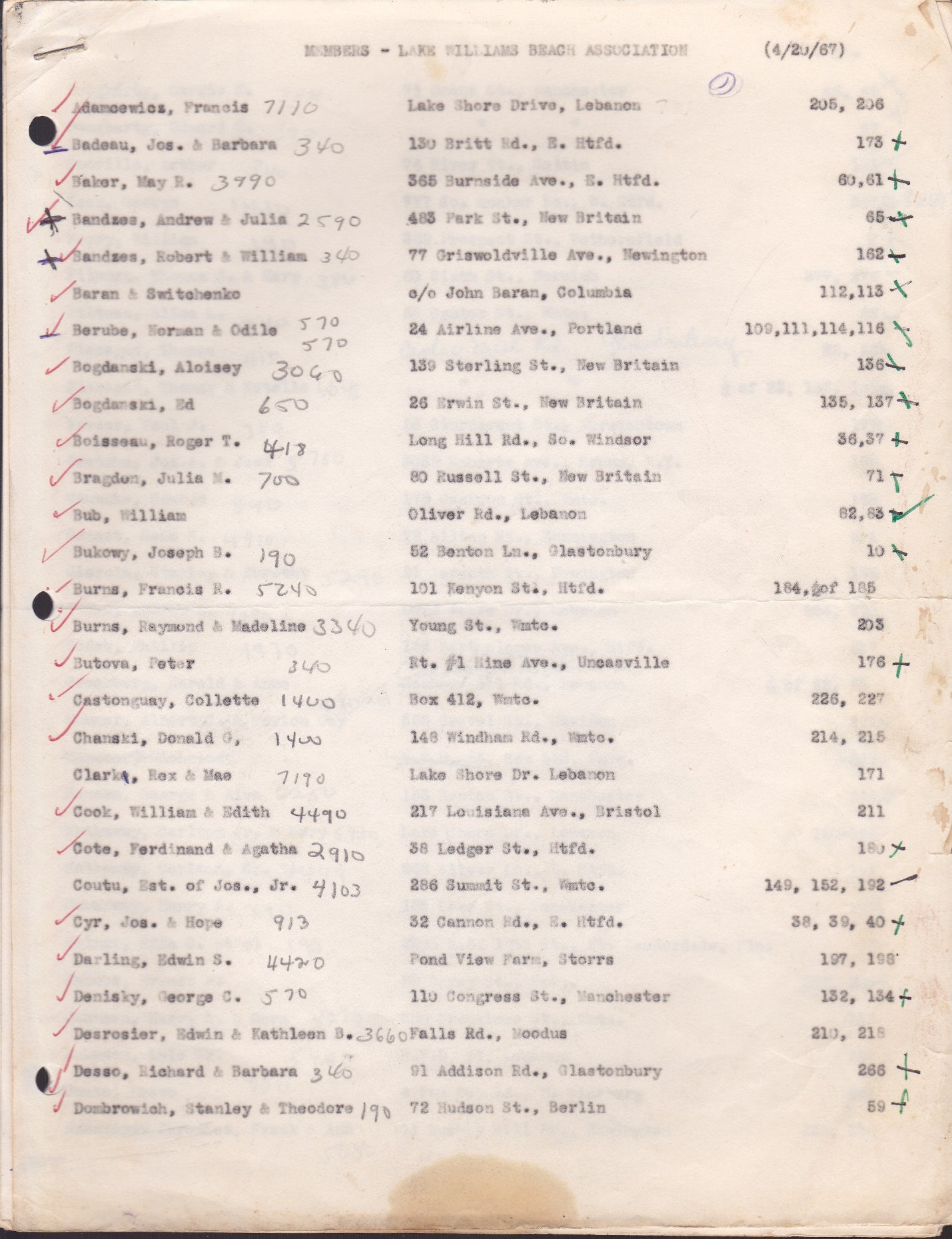 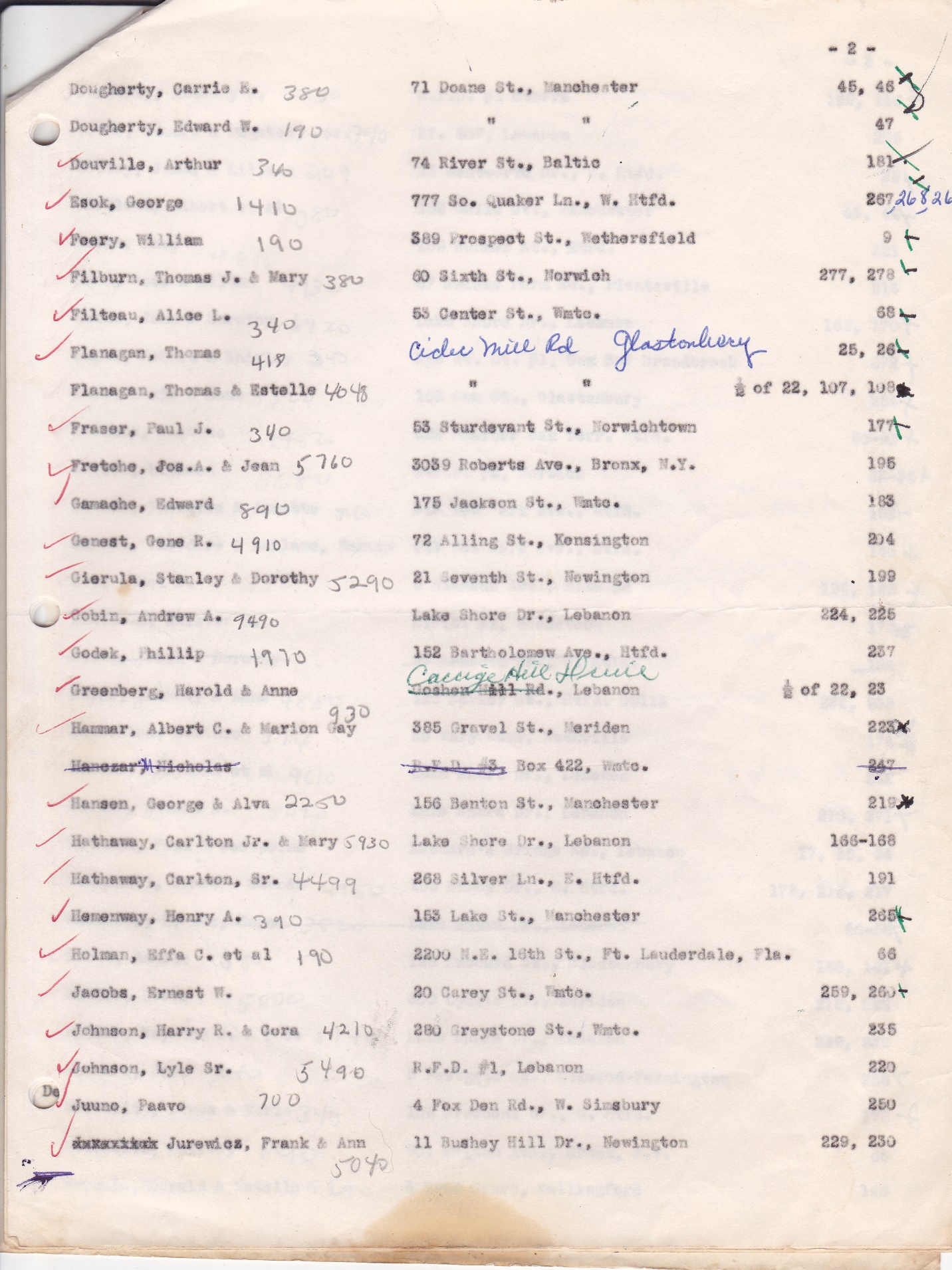 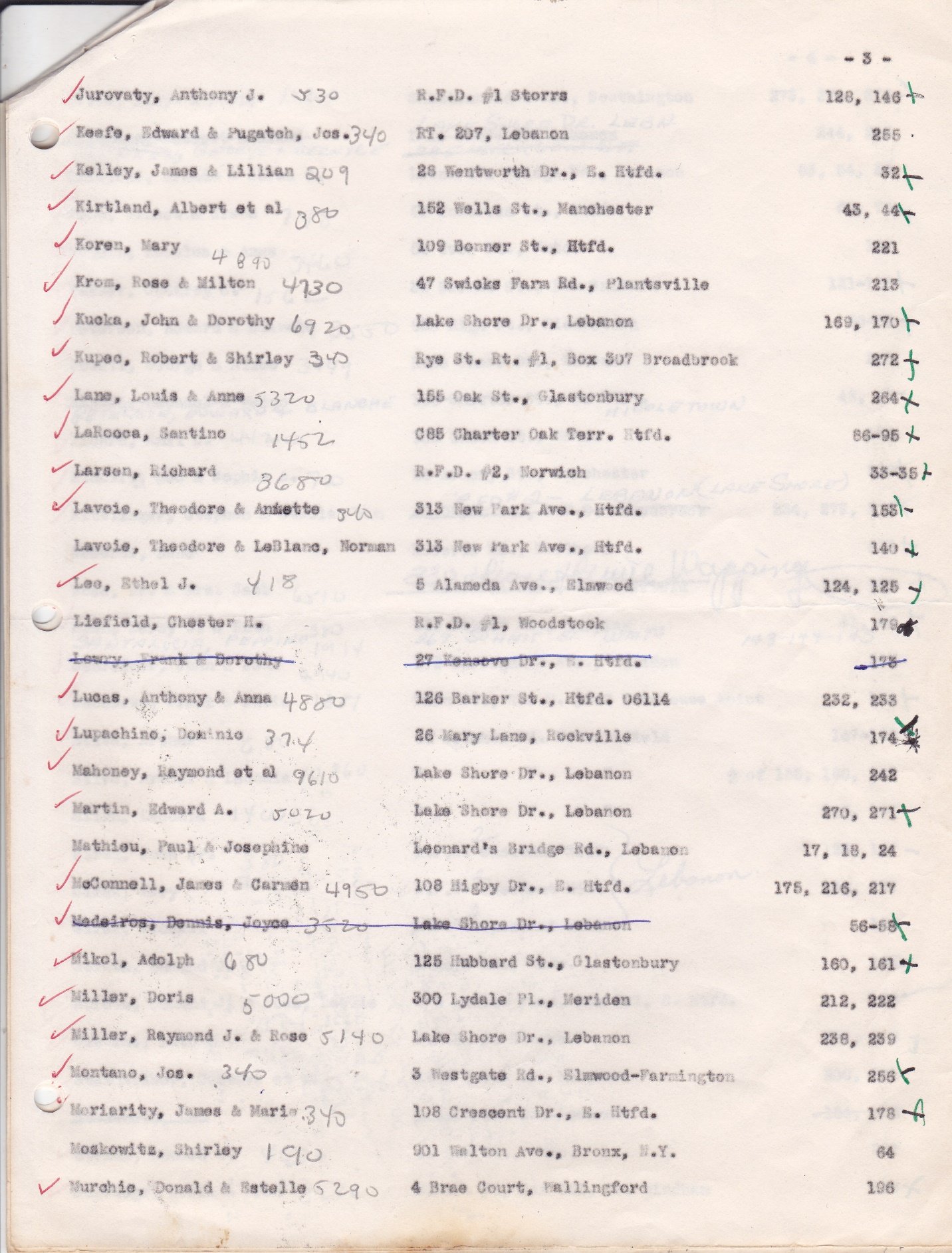 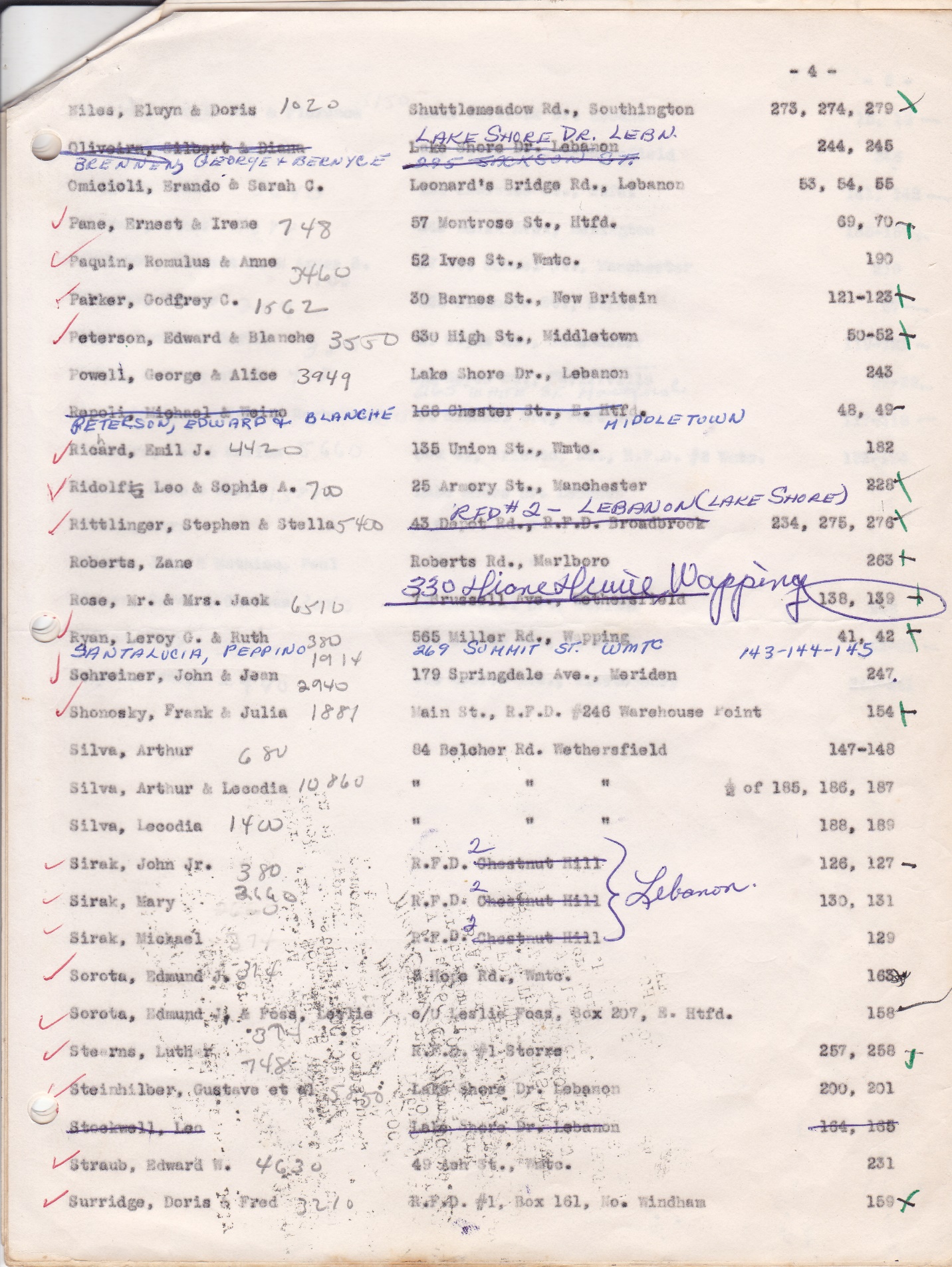 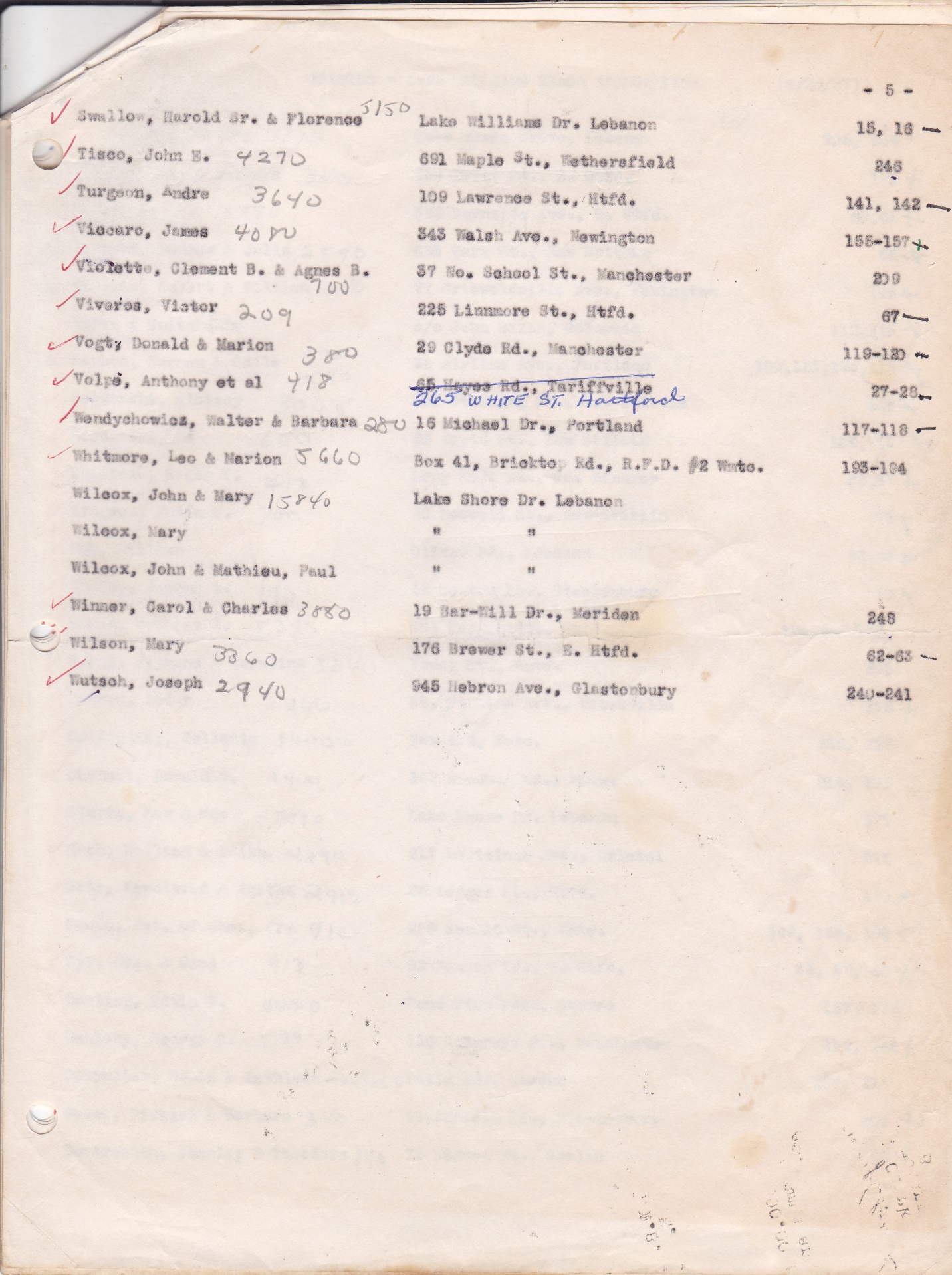 